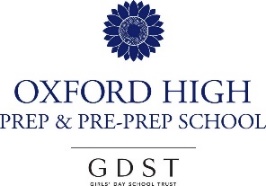 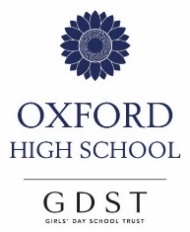 Oxford High Senior school, Prep school and Early Years Foundation StageConsent to Administer Prescribed or Over the Counter Medication in SchoolOxford High School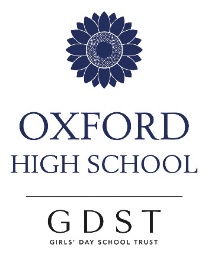 Record of medicine administered to a pupilPupil surname:Pupil forename:Pupil forename:Pupil forename:Pupil forename:Date of birth:Class/form:Class/form:Class/form:Class/form:Medical condition or illness medication required for:Medical condition or illness medication required for:MEDICATION – If more than one medicine is to be given a separate form should be completed for each. A new form is required for each new course of prescribed medication.MEDICATION – If more than one medicine is to be given a separate form should be completed for each. A new form is required for each new course of prescribed medication.MEDICATION – If more than one medicine is to be given a separate form should be completed for each. A new form is required for each new course of prescribed medication.MEDICATION – If more than one medicine is to be given a separate form should be completed for each. A new form is required for each new course of prescribed medication.MEDICATION – If more than one medicine is to be given a separate form should be completed for each. A new form is required for each new course of prescribed medication.MEDICATION – If more than one medicine is to be given a separate form should be completed for each. A new form is required for each new course of prescribed medication.MEDICATION – If more than one medicine is to be given a separate form should be completed for each. A new form is required for each new course of prescribed medication.MEDICATION – If more than one medicine is to be given a separate form should be completed for each. A new form is required for each new course of prescribed medication.MEDICATION – If more than one medicine is to be given a separate form should be completed for each. A new form is required for each new course of prescribed medication.MEDICATION – If more than one medicine is to be given a separate form should be completed for each. A new form is required for each new course of prescribed medication.All prescribed medication must be in the original container and packaging as dispensed by the pharmacy.  The pharmacy label stating pupil’s name, dose and time to be given must be attached. If this is not adhered to the staff will not be able to administer the medication.All prescribed medication must be in the original container and packaging as dispensed by the pharmacy.  The pharmacy label stating pupil’s name, dose and time to be given must be attached. If this is not adhered to the staff will not be able to administer the medication.All prescribed medication must be in the original container and packaging as dispensed by the pharmacy.  The pharmacy label stating pupil’s name, dose and time to be given must be attached. If this is not adhered to the staff will not be able to administer the medication.All prescribed medication must be in the original container and packaging as dispensed by the pharmacy.  The pharmacy label stating pupil’s name, dose and time to be given must be attached. If this is not adhered to the staff will not be able to administer the medication.Over the counter medicines supplied by parents such as paracetamol, ibuprofen, throat lozenges, antihistamine, E45 cream must be in the original container, with the medicine details (product name, expiry date, dose, method and frequency of administration) clear on the label. The pupil’s name must be clearly written on the packaging.Over the counter medicines supplied by parents such as paracetamol, ibuprofen, throat lozenges, antihistamine, E45 cream must be in the original container, with the medicine details (product name, expiry date, dose, method and frequency of administration) clear on the label. The pupil’s name must be clearly written on the packaging.Over the counter medicines supplied by parents such as paracetamol, ibuprofen, throat lozenges, antihistamine, E45 cream must be in the original container, with the medicine details (product name, expiry date, dose, method and frequency of administration) clear on the label. The pupil’s name must be clearly written on the packaging.Over the counter medicines supplied by parents such as paracetamol, ibuprofen, throat lozenges, antihistamine, E45 cream must be in the original container, with the medicine details (product name, expiry date, dose, method and frequency of administration) clear on the label. The pupil’s name must be clearly written on the packaging.Name of medicine to be given by the nurse/nominated staff.Name of medicine to be given by the nurse/nominated staff.Name of medicine to be given by the nurse/nominated staff.Name of medicine to be given by the nurse/nominated staff.Name of medicine to be given by the nurse/nominated staff.Name of medicine to be given by the nurse/nominated staff.Name of medicine to be given by the nurse/nominated staff.Expiry date of medication:Expiry date of medication:Expiry date of medication:Expiry date of medication:Expiry date of medication:Expiry date of medication:Expiry date of medication:DIRECTIONS FOR USEDIRECTIONS FOR USEDIRECTIONS FOR USEDIRECTIONS FOR USEDIRECTIONS FOR USEDIRECTIONS FOR USEDIRECTIONS FOR USEDIRECTIONS FOR USEDIRECTIONS FOR USEDIRECTIONS FOR USEFirst dose to be given on (day/date): e.g antibiotic therapyFirst dose to be given on (day/date): e.g antibiotic therapyFirst dose to be given on (day/date): e.g antibiotic therapyFirst dose to be given on (day/date): e.g antibiotic therapyFirst dose to be given on (day/date): e.g antibiotic therapyFirst dose to be given on (day/date): e.g antibiotic therapyFirst dose to be given on (day/date): e.g antibiotic therapyLast dose to be given on (day/date):Last dose to be given on (day/date):Last dose to be given on (day/date):Last dose to be given on (day/date):Last dose to be given on (day/date):Last dose to be given on (day/date):Last dose to be given on (day/date):Dosage:Dosage:Dosage:Dosage:Dosage:Dosage:Dosage:Method of administration (e.g. oral/inhaled):Method of administration (e.g. oral/inhaled):Method of administration (e.g. oral/inhaled):Method of administration (e.g. oral/inhaled):Method of administration (e.g. oral/inhaled):Method of administration (e.g. oral/inhaled):Method of administration (e.g. oral/inhaled):Time to be administered:Time to be administered:Time to be administered:Time to be administered:Time to be administered:Time to be administered:Time to be administered:Special instructions/ precautions provided by prescriber:Special instructions/ precautions provided by prescriber:Special instructions/ precautions provided by prescriber:Special instructions/ precautions provided by prescriber:Special instructions/ precautions provided by prescriber:Special instructions/ precautions provided by prescriber:Special instructions/ precautions provided by prescriber:Any potential side effects the school needs to know about:Any potential side effects the school needs to know about:Any potential side effects the school needs to know about:Any potential side effects the school needs to know about:Any potential side effects the school needs to know about:Any potential side effects the school needs to know about:Any potential side effects the school needs to know about:Self-administration consented to by parent / guardianSelf-administration consented to by parent / guardianSelf-administration consented to by parent / guardianSelf-administration consented to by parent / guardianSelf-administration consented to by parent / guardianSelf-administration consented to by parent / guardianSelf-administration consented to by parent / guardianYes  /  No (please delete as applicable)Yes  /  No (please delete as applicable)Yes  /  No (please delete as applicable)Procedures to take in an emergency:Procedures to take in an emergency:Procedures to take in an emergency:Procedures to take in an emergency:Procedures to take in an emergency:Procedures to take in an emergency:Procedures to take in an emergency:The above information is, to the best of my knowledge, accurate at the time of writing and I give consent for school staff to administer medicine in accordance with the school policy.  I will inform the school immediately, in writing, if any change in dosage or frequency of the medication is required, or if the medicine is stopped.The above information is, to the best of my knowledge, accurate at the time of writing and I give consent for school staff to administer medicine in accordance with the school policy.  I will inform the school immediately, in writing, if any change in dosage or frequency of the medication is required, or if the medicine is stopped.The above information is, to the best of my knowledge, accurate at the time of writing and I give consent for school staff to administer medicine in accordance with the school policy.  I will inform the school immediately, in writing, if any change in dosage or frequency of the medication is required, or if the medicine is stopped.The above information is, to the best of my knowledge, accurate at the time of writing and I give consent for school staff to administer medicine in accordance with the school policy.  I will inform the school immediately, in writing, if any change in dosage or frequency of the medication is required, or if the medicine is stopped.The above information is, to the best of my knowledge, accurate at the time of writing and I give consent for school staff to administer medicine in accordance with the school policy.  I will inform the school immediately, in writing, if any change in dosage or frequency of the medication is required, or if the medicine is stopped.The above information is, to the best of my knowledge, accurate at the time of writing and I give consent for school staff to administer medicine in accordance with the school policy.  I will inform the school immediately, in writing, if any change in dosage or frequency of the medication is required, or if the medicine is stopped.The above information is, to the best of my knowledge, accurate at the time of writing and I give consent for school staff to administer medicine in accordance with the school policy.  I will inform the school immediately, in writing, if any change in dosage or frequency of the medication is required, or if the medicine is stopped.The above information is, to the best of my knowledge, accurate at the time of writing and I give consent for school staff to administer medicine in accordance with the school policy.  I will inform the school immediately, in writing, if any change in dosage or frequency of the medication is required, or if the medicine is stopped.The above information is, to the best of my knowledge, accurate at the time of writing and I give consent for school staff to administer medicine in accordance with the school policy.  I will inform the school immediately, in writing, if any change in dosage or frequency of the medication is required, or if the medicine is stopped.The above information is, to the best of my knowledge, accurate at the time of writing and I give consent for school staff to administer medicine in accordance with the school policy.  I will inform the school immediately, in writing, if any change in dosage or frequency of the medication is required, or if the medicine is stopped.Parent/guardianSigned:Parent/guardianSigned:Parent/guardianSigned:Parent/guardian Name:Parent/guardian Name:Parent/guardian Name:Parent/guardian Name:Parent/guardian Name:Date:Date:DatePupil’s NameTimeName of MedicineDose GivenSignature of Staff